           Universidade Federal de Juiz de Fora                                                 Universidade Federal de Juiz de Fora                                                          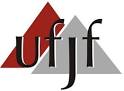            Pró-Reitoria de Graduação                                                               Pró-Reitoria de Graduação          Coordenação dos Programas de graduação                                     Coordenação dos Programas de graduação		  Nº Processo SEI:						                                 Nº Processo SEI:	GT2019/09                        GT 2019/09                                                                             01                   02      PCD: 028.1									       PCD: 028.1       Arquivo Intermediário							          Arquivo Intermediário                               			            